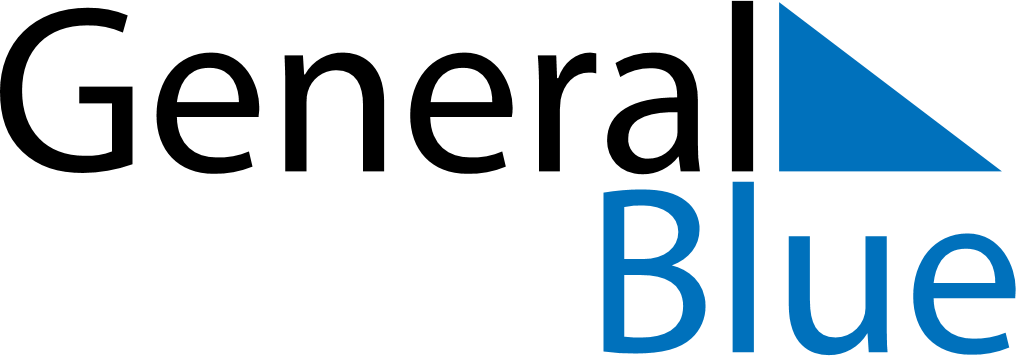 February 2023February 2023February 2023ArmeniaArmeniaSundayMondayTuesdayWednesdayThursdayFridaySaturday123456789101112131415161718St. Vartan the good work and the duty days19202122232425Mother Language Day262728